【评估简报】总第024期河 北 大 学本科教学工作审核评估简报教育教学质量评估中心     （第二十四期）   2019年6月27日＝＝＝＝＝＝＝＝＝＝＝＝＝＝＝＝＝＝＝＝＝＝＝＝＝＝＝＝＝＝＝＝＝＝  本期导读★河北大学2018-2019学年秋学期本科课程考核试卷质量与管理评估分析报告★河北大学2018-2019学年春学期学生评教分析报告★河北大学2018-2019学年春学期教师课程教学质量自我评价分析报告★河北大学2018-2019学年秋学期本科课程考核试卷质量与管理评估分析报告2019年4 月8日至5月10日，教育教学质量评估中心（以下简称“评估中心”）组织督学对2018-2019学年秋学期本科课程考核试卷质量与管理情况进行了专项检查与评估。本次评估对象为学校普通本科专业人才培养方案开设的所有本科课程、所有考核方式的试卷，内容涵盖命题质量、试卷评阅与成绩评定、平时考核和试卷管理等四个方面。本次评估重点关注了2014年以来新入职教师承担的课程试卷。 评估期间，督学认真负责，按程序对课程考核材料逐项检查，填写《河北大学本科课程考核试卷质量与管理评价表》，提交了本科课程考核试卷质量与管理评估分析报告，并就存在问题、整改建议与学院进行及时沟通，各学院给予了积极配合。现将评估情况分析如下： 一、总体情况 本次评估共抽查27个教学单位以及团委、学生处和创新创业指导中心3个部门共388门次试卷，其中326门次评价为优秀，61门次评价为良好,1门次评价为合格。同时，督学对兰开夏学院8门课程的考核材料进行了检查。 评估发现，经过教育部本科教学工作审核评估及有针对性的整改，试卷命题、评阅及管理质量进一步提高，覆盖面适宜，题量适中，难易适度，参考答案和评分标准符合规范；试卷管理规范，材料归档齐全，装订整齐；试卷评阅规范，成绩评价全面，平时成绩和期末成绩比例恰当，给定有依据；试卷分析较为全面。大多数学院按照学校要求，组织人员对试卷进行了检查与自评，填写了《河北大学本科课程考核试卷质量与管理评价表》，完成了自评分析报告，各项自评材料存档齐全。 在评估过程中，部分学院领导和教学秘书虚心听取督学对试卷查阅工作情况的汇报，并做详细记录，并表示后续将进一步改进本科课程考核试卷质量与管理工作，不断提高管理水平，促进教学工作质量不断提升。 二、各评估指标情况分析 （一）命题质量 总体来看，大多数试卷命题能够以教学大纲为依据，以检查学生对基本知识、理论和技能的掌握、考查学生分析和解决问题的能力为目的，能够覆盖该课程主要内容，难易适度，具有一定的广度、深度；试题表达清晰、完整；参考答案与评分标准总体符合学校要求。 存在的主要问题如下： 1.试题题型和题目方面 个别试卷覆盖面小，命题随意、过易，题型较单一，主观题和客观题比例失当，个别试卷客观题所占比例过大，综合性题目和提高性题目偏少，有的选择题分值高达36分，有的甚至达到了60分，有的试卷小题分值偏高，题型结构不够合理。 有的论文考核命题缺乏对论文写作的具体要求。有的开卷考试试卷仍有名词解释填空等题型的题目，有的开卷考试只有简答题一种题型，不符合开卷考试的命题要求。 2.试题难易度方面 个别课程试题的难易程度把握不当。有的试题难度偏低，导致成绩偏高，卷面成绩优秀率高达45.45%；也有的试题难度偏大，导致学生成绩偏低，不及格率偏高，卷面成绩不及格率达88.64%。 3.试卷及答案规范方面 个别试卷评分标准没有要点分，缺乏操作性。有的课程A、B卷考核类型不一致，并且B卷不适合结课考核。有的论文考核的评分标准不够明确、具体，缺乏区分度，有的课程试卷及答案打印不符合规范要求，有的标准答案没有给出详细的评分细则（步骤分）。个别课程试卷总分值不足100分，有的A和B卷的重复率高达34%。 （二）试卷评阅与成绩评定 总体来看，大部分学院试卷评阅质量较高，能做到红色水笔评阅，字体清晰，阅卷均采用给分制，要点分、题首分、卷首分等基本上齐全、准确，没有错判、漏判现象，阅卷与核分改动处，有教师签名，试卷评阅与成绩评定的规范性不断提高。 存在的主要问题如下： 1.试卷评阅方面 个别课程的试卷评阅仍有不规范现象，客观题或小题错的未计分（0），成绩改动没有签名，个别试卷缺少题首分、要点分，或给分位置不对，个别老师阅卷既有加分又有减分。有的论文考核课程未能按评分标准给分，只给一个总分。少数新入职教师在阅卷中分数改动不签名、分数书写不规范，用＋号、√号、画○等问题比较突出。 2.成绩评定方面 有的课程平时成绩评定不合理、不规范，考核方式单一，普遍突出的问题是平时成绩普遍偏高，存在过多满分，缺乏区分度。个别课程平时成绩的45分来自考勤。 3.期末成绩统计分析方面 教师对试卷分析定位不准确，未对试卷标准、存在的问题及原因进行分析，或者分析过于笼统简单，分析报告缺少针对性、不够具体，缺乏平行课程班级成绩的比较，没有提出问题和改进措施。不少任课教师阅卷后的教学反思不到位。 （三）试卷管理 试卷管理规范性整体状况良好，归档资料基本齐全。 存在的主要问题如下： 1.归档材料目录及装订不够规范，有的没有分册装订。部分归档目录未采用标准格式，也无页码。 2.有的试卷封面信息填写不完整、不规范；个别试卷封面信息填写有误，考核方式是论文考核却填写为开卷；有试卷打印稿中未标明试题分值。 3.有的考场报告单没有填写相关信息，只有学生签名。 三、改进建议 针对评估过程中存在的问题，督学提出如下建议： （一） 进一步提高命题质量 要注意优化题型结构及分值分布的合理性，一般试卷应有四种以上题型，避免个别题目分值过大；要注重试卷内容、形式的规范性，充分考虑试题的难易度及评分要点；开卷考试试题应为具有一定难度的开放性题目，能考核学生对所学知识的灵活应用能力；论文考核的评分标准一定要明确具体，有操作性和区分度，阅卷时能够严格按标准逐项给分。A、B卷两套试卷的考核方式要一致。命题完成后，试题报送前一定要经主管领导审核并签字。 此外，部分课程应加大试题总量，鼓励师资力量雄厚的专业建立主要课程题(卷)库，以便更好地规范出题、考核等各个环节，客观反映出学生的整体实力和学习水平。 （二） 继续强调对试卷评阅及成绩评定的规范性认识 阅卷必须要遵守学校的统一规范，题首分、要点分齐全并书写标准，成绩若有改动，必须有签名。论文评阅要按制定的评分标准实行逐项给分。试卷封面信息填写一定要保证准确、完整、规范。 （三） 进一步规范对平时成绩的管理 重视平时成绩的记录，发挥平时成绩在调动学生学习过程积极性中的作用，增加平时成绩的考核方式、频次，适度降低考勤在平时成绩中的贡献度。平时成绩的评定一定要认真、客观，成绩要有合理的区分度。 （四）切实做好试卷分析环节工作 任课教师一定要认真做好试卷分析，重视试卷分析表的填写，要根据阅卷情况、同门课程平行班成绩等信息，对考核方式及试题的合理性以及考试成绩水平做出合理评估，对授课和命题环节进行反思，有针对性地找出整改的措施。根据期末考试成绩的统计分析，对发现的问题一定要深入分析具体原因，并提出在下一次命题、授课、选择考核方式及阅卷时应采取的改进措施。 （五） 归档材料做到完整和规范 面向教师进一步明确归档材料的类型、数量、填写要求、装订格式等问题，对于平时成绩登记表可向全体教师发布符合学校要求的统一模板，对于成绩登记表及期末成绩分析表可对打印格式及打印方法提出统一要求，从而力求打印归档材料的规范性、统一性。进一步完善管理程序，明确人员责任，在材料归档装订之前，增加检验环节，发现潜在问题，并与相关教师及时沟通，保证材料归档的完整性、规范性。 （六） 加强对新入职教师的培训 对新入职教师如何做好课程考核各环节的工作要加强培训，建议教学主管部门和各学院组织开展新入职教师和外聘教师的培训会，通过培训明确命题、阅卷和成绩评定各环节规范，避免出现评估中出现的相关问题，以进一步提高课程考核质量。 （七）建立适用于中外合作办学专业的课程考核质量评价体系 鉴于兰开夏学院课程考核命题、成绩评定、登统等未执行学校统一管理规范，建议评估中心与教务处、兰开夏学院进行沟通，根据该学院办学特色制定课程考核管理规范，修订课程考核质量评价标准，以便于将对中外合作办学专业的质量监控纳入学校教学质量监控体系，不断规范教学管理，保障和提高教育教学质量。 ★河北大学2018-2019学年春学期学生评教分析报告2019年5月17日～6月10日，教育教学质量评估中心组织开展了2018-2019学年春学期学生评教工作。为保证评教系统正常运行，本次评教继续采用各年级分段评教，评教方式为电脑评教和手机评教。针对没有纳入综合教务系统内的课程，评估中心组织学生开展了纸质评教。一、学生评教实施总体情况（一）评教范围被评教师为该学期为本科生讲授理论课程、实验课程和实践课程的教师，其中实践课程包括毕业论文（设计）、毕业实习、见习和校外实践等课程，集中实践周课程不在评价范围内；参评学生为本学期修读被评课程的全体学生。（二）评教标准遵循教学过程和教学效果并重的原则，评价课程类型分为人文课程、理工课程、外语课程、艺术课程、艺术课程（实践）、体育课程、实验课程和实践课程等八类，评价指标包含教学内容、教学态度、教学水平和教学效果四个方面，共10项内容，满分100分。（三）成绩统计方法学生评教率达到80%及以上的评教数据为有效数据，计算教师评教成绩。为保证评教信度和效度，评教结果统计时，将学生评教有效数据排序，去除前后各5%数据后，再取其平均值，形成了每位任课教师的评教成绩。（四）成绩查询评教结束后，评估中心及时向各教学单位反馈任课教师评教成绩，各单位将评教总体情况通报给全体教师，任课教师也可通过教务系统入口查询评教结果。 具体查询方式为：河北大学主页——左下“教育教学”——“教务系统”——“教学评估”——“评估结果查询”——选择对应的学年学期（2018-2019学年春（三学期））——点击查询，可以查看平均分、详细评估结果和学生主观评价。如成绩显示为0，则说明此课堂学生评教率不足80%。二、学生评教整体情况从参评学生与被评教师、课程情况看，学生（不含工商学院）应参评人次325188，实际参评人次286384，参评率为88.07%。应评教师1720人，实评教师1719人；应评课程2476门、5378门次,实评课程2474门、5360门次。从评教结果看，参评教师成绩最高分为100分，最低分为71.15分，全校平均分为96.91分。评教成绩排名前10%的教师人数326人（评教成绩大于等于99.47），排名后10%教师人数311人（评教成绩小于等于93.89）。评教成绩低于90分的课程门次119，低于85分的课程门次33。表1  各教学单位学生参评率表2 各教学单位平均评教成绩表3 各教学单位参评门次排名前10%和后10%具体情况（参评门次按照教师所在院系统计）三、学生评教反馈与持续改进	（一）上学期学生评教追踪与改进经过校院两级的帮扶和教师反思与改进，上学期评教成绩较低（85分及以下）的17名教师中，多数教师本学期学生评教反映良好，2名教师本学期评教成绩仍较低。（二）本学期问题反馈评教结束后，评估中心将评教成绩及时反馈到了各教学单位。在全面反馈基础上，评估中心将评教成绩低于85分的教师具体情况反馈给了所在单位，本学期共涉及历史学院、新闻学院、管理学院、艺术学院、数信学院、物理学院、质监学院、公共卫生学院、马克思主义学院、公共外语教学部和兰开夏共11个教学单位的22名教师，涉及课程31门、33门次，其中个别教师多门课程、多个课堂评教成绩偏低，极个别教师评教成绩较低现象多学期出现。汇总成绩较低教师的主观评价内容，学生主要反映了以下问题： 1.教学内容方面：备课不充分，讲课内容重点不突出，不注重知识细节；授课内容知识点模糊，缺乏条理性；个别教师上课一直念PPT和课本，课外知识拓展少；个别教师上课讲授专业知识过少，每节课都让学生讲，自己讲课和点评较少。 2.教学水平方面：不能自如运用各种教学方法及手段，教学过程缺乏互动，课堂气氛沉闷；个别教师上课没有规划性，上课时间分配比较混乱；个别教师普通话不标准或声音过小，学生听不清楚，影响学生对知识点的理解和听课效果。3.教学态度方面：极个别教师上课言语不文明，对学生产生了较大心理压力；个别教师经常出差，前六周缺勤后期狂补，教学不连续，严重影响学生课程吸收。4.教学效果方面：个别教师讲课进度过快，由于课程难度较大学生学习有些吃力;个别教师上课提问多，耽误授课时间，而且答疑少，讲解例题只说思路，缺少分析，学生掌握较困难。（三）持续改进建议下学期，学校将继续组织督学对评教成绩较低教师、学生反映问题突出的重点教师和多学期评教成绩较低教师，进行持续跟踪听课。建议各相关教学单位将学生意见建议及时反馈给任课教师，尤其针对问题比较突出的教师，要对其存在的问题进行调查落实和帮扶整改，制定改进对策，加大对这部分教师的听课力度，督促教师端正教学态度，提升教学水平。★河北大学2018-2019学年春学期教师课程教学质量自我评价分析报告为进一步确立教师在教学评价中的主体地位，科学评价教师教学，提高教师教学质量， 2019年6月5日～6月23日，教育教学质量评估中心组织开展了2018-2019学年春学期教师课程教学质量自我评价，现将评价情况分析如下：一、教师自我评价实施情况（一）评价范围参评教师为本学期为本科生讲授理论课程、实验课程和实践课程的教师，不含双学位和辅修授课教师。（二）评价原则自我评价坚持立德树人、德育为先原则，坚持学生中心、全面发展原则，坚持问题导向、持续改进原则。（三）评价内容和形式自我评价内容以教育部和学校相关文件为制定依据，主要包括师德师风、课前准备、教学过程和持续改进等四个方面。任课教师采用电脑评价或微信评价两种形式开展自我评价。（四）评价分值与等级评价分值满分100分，共四项内容，每项均为25分。评价等级设为四档：优秀（90-100分）、良好（75-89分）、合格（60-74分）、不合格（60分以下）。二、教师自我评价整体情况本学期，全校共有684名教师参加了自我评价，参评教师比例为35.92%。从评教结果看，参评教师成绩最高分为100分，最低分为69分，全校平均分为95.79分，其中，自我评价为优秀621人，占比90.79%；良好62人，占比9.06%；合格1人，占比0.15%；不合格0人。表1 各教学单位教师参评情况一览表表2 评价分值情况一览表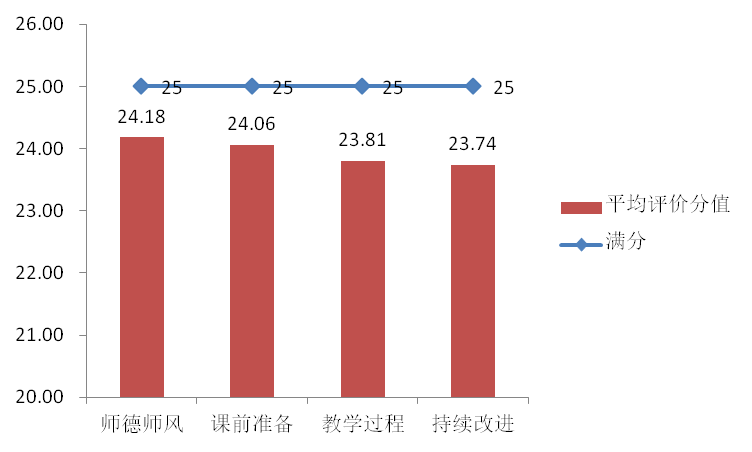 图1 各项评价内容平均评价分值情况三、持续改进建议教师自我评价是教师对自身教学进行诊断、分析和反思的有效手段，目前已纳入学校教师课程教学质量评价体系，成为“四方评教”的重要组成部分。各教学单位要高度重视，将教师自我评价和督导评价、同行评价、学生评价一起，纳入院级教师课程教学质量评价体系。按照学校通知要求，精心组织好教师自我评价工作，采取有效措施督促教师积极参与评价，不断提高教师教学水平。各参评教师要积极参与，客观评价自我教学状况，正确认识自己的实际教学水平，通过评价发现自己教学成功的经验和教学失利的不足，并针对不足改进教学，以促进课程教学质量的进一步提升。 序号学院应评人次已评人次参评率1文学院7035583983.00%2历史学院2531227089.69%3新闻传播学院146051319390.33%4经济学院189891679688.45%5管理学院254312359492.78%6外国语学院254312359492.78%7教育学院4972479696.46%8政法学院10905978889.76%9艺术学院132821037678.12%10数学与信息科学学院113641026590.33%11网络空间安全与计算机学院9965917192.03%12物理科学与技术学院131101181290.10%13化学与环境科学学院175471475684.09%14生命科学学院133021199690.18%15电子信息工程学院241372057785.25%16建筑工程学院178151246569.97%17质量技术监督学院165481510191.26%18药学院11377996087.55%19公共卫生学院174871630393.23%20护理学院156921367887.17%21医学院203111870292.08%22中医学院8676798992.08%23河北大学-中央兰开夏传媒与创意学院4676336371.92%学生总体评教率学生总体评教率32518828638488.07%序号学院评教成绩最高分评教成绩最低分平均评教成绩  1文学院    99.9487.21 96.722历史学院     10083.82 96.113新闻传播学院     10073.19 96.234经济学院     10086.69 96.855管理学院     99.9383.16 96.166外国语学院    10084.65 96.887教育学院     99.9388.41 96.778政法学院     10085.83 97.439艺术学院     10074.76 97.4410数学与信息科学学院    99.984.95 97.2211网络空间安全与计算机学院  10088.00 97.2712物理科学与技术学院     10077.33 96.5213化学与环境科学学院    10086.97 97.7314生命科学学院   10093.36 98.0215电子信息工程学院   10089.29 97.6516建筑工程学院     99.9792.59 97.9217质量技术监督学院     10084.38 96.8718药学院    99.2890.67 97.0519公共卫生学院10071.15 96.2720护理学院     99.0687.35 96.2321医学院    10086.47 96.7722中医学院99.8294.50 97.6423马克思主义学院99.9181.02 95.3724公共外语教学部10082.97 97.3125体育教学部      10085.81 97.2526计算机教学部       99.6186.74 95.6527河北大学-中央兰开夏传媒与创意学院99.1782.41 92.48序号教学单位参评门次前10.0%门次数前10.0%门次占院系总门次比例后10.0%门次数后10.0%门次占院系总门次比例1文学院63711.11%711.11%2历史学院10254.90%1110.78%3新闻传播学院231146.06%229.52%4经济学院20794.35%188.70%5管理学院24752.02%218.50%6外国语学院1952010.26%189.23%7教育学院7534.00%56.67%8政法学院1381611.59%75.07%9艺术学院2804716.79%165.71%10数学与信息科学学院  16363.68%63.68%11网络空间安全与计算机学院10698.49%54.72%12物理科学与技术学院  20962.87%167.66%13化学与环境科学学院2523212.70%93.57%14生命科学学院2302410.43%10.43%15电子信息工程学院   20494.41%52.45%16建筑工程学院9277.61%11.09%17质量技术监督学院227146.17%177.49%18药学院8000.00%22.50%19公共卫生学院129107.75%1310.08%20护理学院7900.00%33.80%21医学院453214.64%306.62%22中医学院6834.41%00.00%23马克思主义学院22510.44%219.33%24公共外语教学部278217.55%165.76%25体育教学部491336.72%214.28%26计算机教学部7100912.68%27河北大学-中央兰开夏传媒与创意学院2300313.04%序号学院（部）名称参评教师数授课教师数参评比例1文学院135324.53%2历史学院153444.12%3新闻传播学院148516.47%4经济学院309631.25%5管理学院1911716.24%6外国语学院449546.32%7教育学院244158.54%8政法学院298135.80%9艺术学院1711015.45%10数学与信息科学学院407454.05%11网络空间安全与计算机学院274165.85%12物理科学与技术学院347943.04%13化学与环境科学学院3913030.00%14生命科学学院159116.48%15电子信息工程学院397651.32%16建筑工程学院337544.00%17质量技术监督学院447558.67%18药学院143737.84%19公共卫生学院164040.00%20护理学院142263.64%21医学院4410840.74%22中医学院154434.09%23马克思主义学院3535.66%24公共外语教学部588568.24%25体育教学部166425.00%26计算机教学部162661.54%27河北大学—中央兰开夏传媒与创意学院070.00%评价分值教师人数比例评价等级100分17625.73%优秀95-99分29543.13%优秀90-94分15021.93%优秀85-89分405.85%良好80-84分202.92%良好75-7920.29%良好60-69分10.15%合格60分以下00不合格